Видеосеминар по аэромеханикеСеминар проходит в режиме телемоста ЦАГИ-ИТПМ СО РАН-СПбПУ-НИИМ МГУ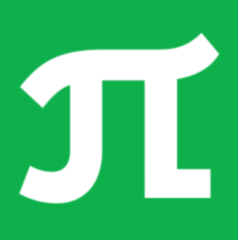 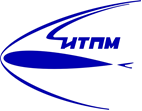 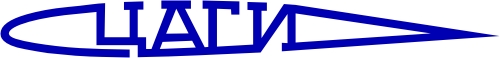 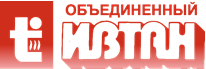 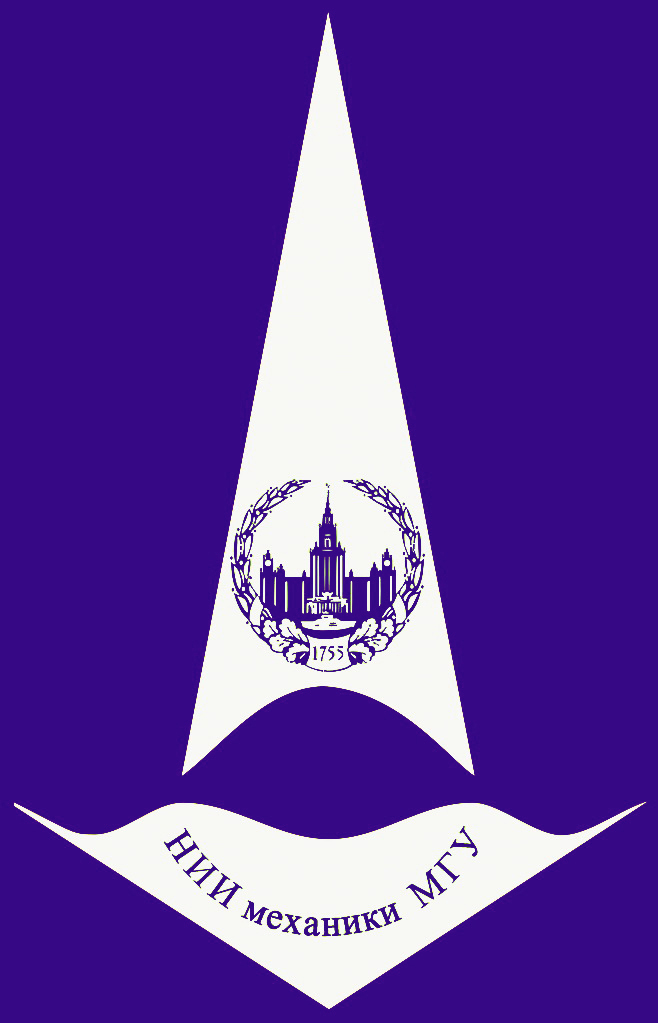       19 июня          конференц-зал            в 11:002018                    корп. №8      19 июня          конференц-зал            в 11:002018                    корп. №8ТРЕХМЕРНАЯ ДЕТОНАЦИЯ (online - трансляция из НИИМ МГУ)ТРЕХМЕРНАЯ ДЕТОНАЦИЯ (online - трансляция из НИИМ МГУ)Докладчик:Мануйлович Иван Сергеевич МГУ (НИИ механики)